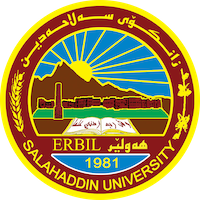 Academic Curriculum Vitae                                                                                    Personal Information: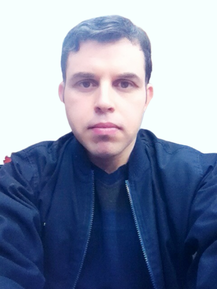 Full Name: Abdulqader Musheer YounisAcademic Title: LecturerEmail: (university email): Abdulqader.younis@su.edu.krdMobile:0750 453 8795Education:B.Sc. Salahaddin Science Biology 2003-2004 Iraq- Erbil. M.Sc. Salahaddin Education Science Biology 2010-2011 Iraq- Erbil.Ph.d Salahaddin Education Science Biology 2022-2023.Employment:State employment starting from first employment1- First employment in 2011Qualifications Teaching qualifications1- Master in Biology in 20112- Assistant Lecturer in 20133- Lecturer in 20165- PH.D in Environmental pollution 2023Teaching qualifications.Teaching methodsIT qualifications.Teaching experience:Research and publicationsProfessional memberships Teachers SyndicateKurdistan Biology SyndicateProfessional Social Network Accounts: abdulqader musheer | LinkedInAbdulqader YOUNS | Salahaddin University - Erbil, Erbil | SUH | Department of Biology | Research profile (researchgate.net)abdulqader younis (0000-0003-1170-7725) (orcid.org)WordExcelPower pointAdobe PhotoshopGraphpad prismStatigraphpast1. Computer skill (First stage students)2. Practical Limnology (Second stage students)3. Metrology4- Toxicity.5. Botany6. Advance pollution7. Public Health8. Water pollution9- Environmental Indices10- Clean Energy11-Acadmic skill12-Zooloagy13. Principle of Environmental Sciences             Title of thesis \ researchesTitle of thesis \ researchesNot publishedPublishedApproved to be publishedPublishing placeVolume Date Quality Assessment of Various Bottled-Water and tap Water in Erbil City–Kurdistan Region of Iraq. Quality Assessment of Various Bottled-Water and tap Water in Erbil City–Kurdistan Region of Iraq.*ZANCO Journal of Pure and Applied Sciences28(4)20164-Effectof Sewage Water Irrigationon Growth Performance and Biomass inPinusbrutia under Nursery Condition4-Effectof Sewage Water Irrigationon Growth Performance and Biomass inPinusbrutia under Nursery Condition*Journal Tikrit Univ. For Agri. Sci.16(1)2016 Impact of sewage water on growth of Eucalyptus camadulensis Dhen. and Melia azedarach L. Seedlings Impact of sewage water on growth of Eucalyptus camadulensis Dhen. and Melia azedarach L. Seedlings*Journal of Polytechnic7(1)2017Quality evaluation of some bottled water that available in Hawler city, IraqQuality evaluation of some bottled water that available in Hawler city, Iraq*Kirkuk University Journal for Agricultural Sciences,9(1)2018Growth Performance of Black poplar (Populus nigra L.) Under Drought Condition and Sewage Water Irrigation.Growth Performance of Black poplar (Populus nigra L.) Under Drought Condition and Sewage Water Irrigation.*
Basrah Journal of Agricultural Sciences35(1) 2022An evaluation of waste and well water quality for agriculture production around Erbil city, IraqAn evaluation of waste and well water quality for agriculture production around Erbil city, Iraq*Baghdad Science Journal20(4)2023Erbil residents' daily consumption of heavy metals via sewage and well water-irrigated veggiesErbil residents' daily consumption of heavy metals via sewage and well water-irrigated veggies*Zanco Journal of Pure and Applied Sciences35(4)2023Assessment of Heavy Metals in Some Local and Imported Vegetables in Erbil MarketAssessment of Heavy Metals in Some Local and Imported Vegetables in Erbil Market*Kirkuk journal of Science18(4)2023